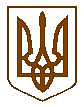 УКРАЇНАКОМИШУВАСЬКА СЕЛИЩНА РАДАОРІХІВСЬКОГО РАЙОНУ ЗАПОРІЗЬКОЇ ОБЛАСТІПЕРШЕ ПЛЕНАРНЕ ЗАСІДАННЯВІСІМНАДЦЯТОЇ СЕСІЇ ВОСЬМОГО СКЛИКАННЯРІШЕННЯКеруючись Законом України «Про місцеве самоврядування в Україні», Законом України «Про загальнодержавну цільову програму захисту населення і територій від надзвичайних ситуацій техногенного та природного характеру на 2013-2017 роки», Кодексом цивільного захисту України», з метою запобігання та ліквідації надзвичайних ситуацій техногенного та природного характеру, забезпечення профілактики виникнення пожеж та аварій, громадської безпеки, вирішення питань щодо матеріально-технічного забезпечення 1-го державного пожежно-рятувального поста Головного управління Державної служби надзвичайних ситуацій України у Запорізькій області та 20-державної пожежно-рятувальної частини Головного управління Державної служби України з надзвичайних ситуацій у Запорізькій області, Комишуваська селищна  рада ВИРІШИЛА: Затвердити Програму запобігання та ліквідації надзвичайних ситуацій техногенного і природного характеру та їх наслідків на 2018 - 2020 роки (Додається).Фінансовому відділу селищної ради  передбачити кошти на виконання Програми.Контроль за виконанням цього рішення покласти на постійні комісії з  питань планування, фінансів, бюджету та соціально-економічного розвитку селищної ради.   Селищний голова							         Ю.В.Карапетян08.11.2017                                                                                                                                              № 35Про затвердження Програми  запобігання та ліквідації надзвичайних ситуацій техногенного і природного характеру та їх наслідків на 2018 - 2020 роки